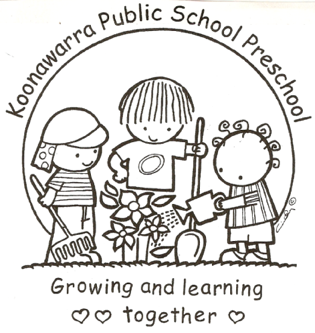 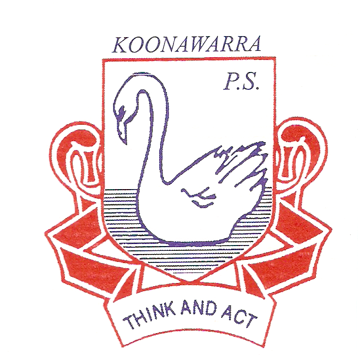 At all times while children are present in the preschool, in an emergency there will be immediately available:one person who has an approved first aid qualification, andone person who has undertaken approved anaphylaxis training, andone person who has undertaken approved emergency asthma training.It may be the same person who holds all these qualifications.  They may be located in the school, as long as they are immediately available in an emergency.  The name of this person will be recorded and displayed in the preschool.It is mandatory for all departmental staff, including temporary and casual staff to complete the following DoE offered training :Australian Society of Clinical Immunology and Allergy (ASCIA) anaphylaxis e-training and face to facee-Emergency careCPR trainingChild ProtectionRequest written consent from families and their Doctor, on an Asthma or Allergy Management Plan or an action plan from the doctor, to administer Asthma medication, if required. When an Asthma or Allergy Management Plan have not been obtained the service will have the family complete the DoE Essential information for staff – student with health care needs.A first aid officer roster has been developed and is located on the first aid kit.. Each term, a staff member has the responsibility of checking each of our first aid kits, incident/injury/trauma/illness forms and children’s medication. This role includes organising the replenishment of accident forms and first aid supplies and the safe disposal of medication if required. Documentation to support this is located in the red folder on the kitchen bench.A notice clearly displaying emergency telephone numbers and the nearest crossroad is displayed near all phones. Phone numbers include  000Local Hospital Emergency Poisons information CentreLake Area Local Area Command Dapto Fire StationKanahooka PharmacyPublic Health UnitFirst-aid facilities at the centre include:A first-aid cabinet located in the kitchenFirst aid bag located on trolley/shelf in the outdoor entryIce packs located in the kitchen freezer or portable ice packs.Junior Epipen and Epipen General use Asthma medication – stored in the first aid bagChildren’s medication – stored in labelled boxes top of the first aid kit in the kitchen. All first-aid equipment is easily accessible and stored at a height that cannot be accessed by children.Action plans are displayed in the kitchen and in the Casual teacher’s folder, accompanied by a photo of the child. Copies of action plans are also stored with medications.Any child requiring the administration of first aid needs to have an incident/injury/trauma/illness form completed. The template is kept in a the red folder in the kichen.This record needs to be signed by the witness to the incident/injury/trauma/illness and also the person filing the report. If a child is sent home due to illness, this form is still required to be completed and signed by a parent/caregiver.Please refer to Koonawarra’s Preschool's 'Incident, Injury, Trauma, and Illness' procedure for further information.All incidents need to be communicated to the parents/caregivers of a child and signed at collection. Any serious incident, including one in which a child requires medical attention, needs to be reported to the Nominated Supervisor (Principal Jacqueline Murphy-Cann), who will assist in managing the incident. The Early Learning Unit and ACECQA also need to be informed within 24 hours. When notifying of a serious incident please see the fact sheet below: 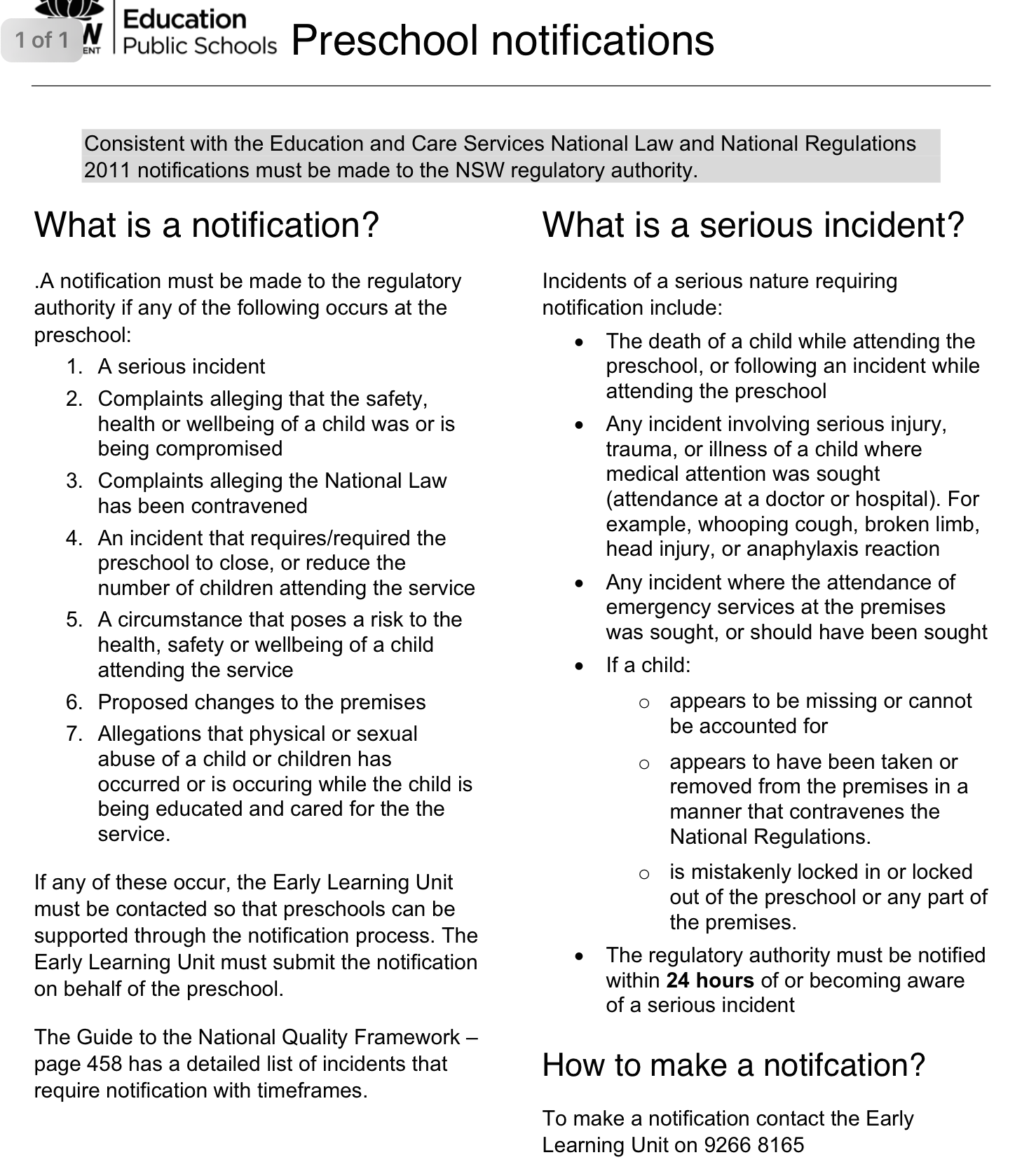 CurrentJuly 2018Next ReviewJuly 2019Regulation(s)Regulation 168 (2)(a) Regulation 136National Quality Standard(s)Standard 2.1Standard 2.2Relevant DoE Policy and linkStudent Health in NSW Public Schools: A summary and consolidation of policy PD/2004/0034/V01 -First Aid Procedures 2016 (Health and Safety Directorate - intranet)Relevant School ProcedureDoE Preschool Handbook January 2016Department of Education Preschool Handbook :Wellbeing, page 27Staffing, page 59Key ResourcesACECQA First aid qualification information and checkerPublic Schools NSW: First Aid (Health and Safety Directorate - intranet) 